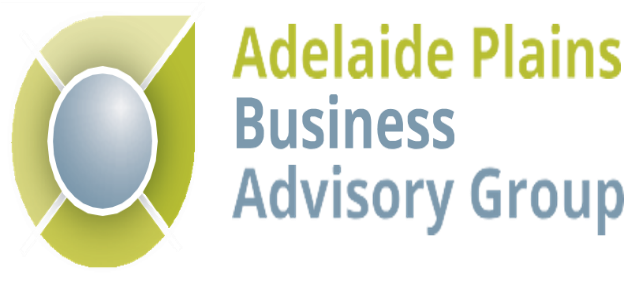 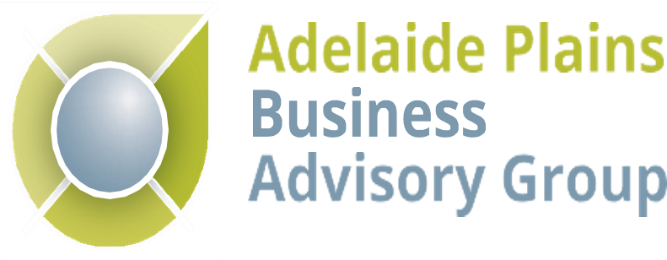 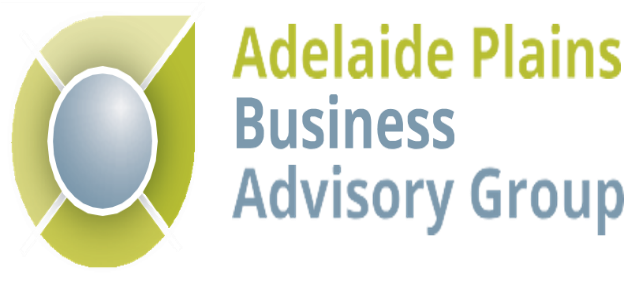 COMMITTEE REGISTRATION OF INTERESTThe Adelaide Plains Business Group (formerly known as the Adelaide Plains Business Advisory Group) is seeking registrations of interest for their committee.The new Terms of Reference relate to the commitment of the Group to “support and improve economic viability and resilience of the local economy, industry, tourism and business.”The purpose of the group is to support:Business matching and connection with at least two (2) breakfasts per year.Build the network and momentum of the group.Business growth development, sharing of ideas and business mentoring.We are seeking interested people who: -Work or own a business within the Adelaide Plains Council area.Have appropriate skills and experience in supporting local business.Have a willingness to contribute to the operation of the Group.Commit to bi-monthly in person meetings.If you require any further information, please contact Anne Minion, Economic Development Officer Adelaide Plains Council on aminion@apc.sa.gov.au or Mobile:  0437 662 300.Please complete this form and return to aminion@apc.sa.gov.au by COB Monday December 11, 2023. Name:Business:Email:Mobil:Background:Please tell us a bit about yourself.Interest and Skills:Why are you interested in this position and what particular skills would you bring to this committee or board? MembershipsPlease state current groups, organisations and/or memberships you are part of.